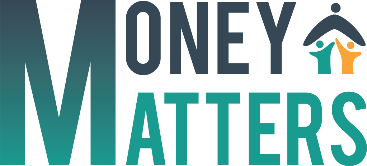 IO2: ΕΚΠΑΙΔΕΥΤΙΚΗ ΕΝΟΤΗΤΑ 5ΦΥΛΛΑΔΙΟ M5.3 Χρήσιμοι σύνδεσμοι/πηγές για τα ΜαθηματικάΠου απευθύνονται σε παιδιά Διαδικτυακά παιχνίδια για πολλά θέματα, συμπεριλαμβανομένων των μαθηματικών (ΗΒ) https://www.bbc.co.uk/bitesize/topics/zjkphbk/articles/zf4sscwΔωρεάν για ένα μήνα - ερωτήσεις μαθηματικών και επεξηγήσεις από τερατάκια  https://www.adaptedmind.com/Math-Worksheets.html?campaignId=893889055&gclid=EAIaIQobChMI0unl4cLw9gIVkuPtCh1csgmoEAEYASAAEgK28PD_BwE#glΕβδομαδιαίοι μαθηματικοί γρίφοι για παιδιά και οικογένειες  https://www.bbc.co.uk/bitesize/articles/zfpfp4jΠου απευθύνονται σε ενήλικες Τυχαίες ερωτήσεις τεστ https://www.test-questions.com/qts-skills-test-numeracy-10.phpΤυχαίο τεστ 10 ερωτήσεων που συνδέονται με τις πωλήσεις βιβλίων (ΗΒ) https://www.cgpbooks.co.uk/resources/cgp-s-free-online-10-minute-testsΈλεγχος δεξιοτήτων για εργαζόμενους στον τομέα της φροντίδας (ΗΒ) https://www.scie.org.uk/workforce/careskillsbase/files/skillschecks/18_usingnumbersincarework1.pdf Τεστ μαθηματικών για υποψήφιους εκπαιδευτικούς (ΗΒ) https://www.mathcentre.ac.uk/resources/uploaded/numeracy-professional-skills-test-1-questions.pdfΔωρεάν τεστ για την αξιολόγηση των αριθμητικών σας δεξιοτήτων (ΗΒ) https://www.nationalnumeracy.org.uk/challenge/maths_practiceΕπιλέξτε ένα θέμα για εξάσκηση και εύκολο/μέτριο ή δύσκολο επίπεδο ερωτήσεων https://www.fibonicci.com/numeracy/ (ΗΒ) Απευθύνονται σε γονείς και παιδιάΑσκήσεις οικονομικού αλφαβητισμού για παιδιά και γονείς (Αμερική) https://www.incharge.org/financial-literacy/resources-for-teachers/financial-literacy-for-kids/Επικεντρώνεται στην ανάπτυξη των παιδιών έως 3 ετών (Αμερική) https://www.zerotothree.org/resources/3117-math4littles-early-math-activities-for-two-and-three-year-olds  8 εύκολα μαθηματικά παιχνίδια για νήπια (Αμερική) https://www.parents.com/toddlers-preschoolers/development/intellectual/math-games-for-your-toddler Δραστηριότητες για νήπια (Αμερική) https://myboredtoddler.com/counting-activities-for-toddler